令和３年４月１日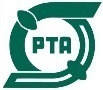 仙台市内小・中学校　校長・ＰＴＡ会長　様仙台市ＰＴＡ協議会会　長　髙城　みさ令和３年度　ＰＴＡ会長、児童・生徒・会員数報告について　　　　　　　　　　　　　　　　　　　　　　　　　（お願い）陽春の侯、各学校におかれましては清々しく新年度をお迎えのことと存じます。今年度も市Ｐ協へのご支援・ご協力をよろしくお願い申し上げます。さて、令和３年度、仙台市ＰＴＡ協議会の組織を確立する時期となりましたので、下記によりＰＴＡ会長、児童・生徒・会員数等のご報告をお願い申し上げます。尚、個人の情報につきましては、事務局で管理し他団体などからの問い合わせについては一切応じておりませんのでご了承ください。記　　１　報告書について　　（１）様式１　令和３年度ＰＴＡ会長等報告　　　　　　　　　　　　　（２）様式２（小学校用）　令和３年度　児童・会員数等報告　　　　　　　　　　　　　（３）様式３（中学校用）　令和３年度　生徒・会員数等報告　　２　報告期限　　　＜様式１＞　について　　　　　　　　　　　　　　　４月１６日（金）午前中厳守で、できるだけ早くお願いします。　　　　　　　　　　　　　　　（各単位ＰＴＡ総会で承認されなくても内定している場合はすぐに報告していただきたいと思います。）　　　　　　　　　　　＜様式２、３＞について　　　　　　　　　　　　　　　４月１６日（金）　必着　　　　　　　＊様式１，２，３は市Ｐ協ホームページよりダウンロードできますのでご利用ください。　　　　　　　＊個人情報の取り扱いとなりますので十分なご留意をお願いいたします。　　３　内容変更について　　・報告した内容に変更が生じた場合は４月２６日（月）までお知らせください。代議員総会資料等の名簿の訂正は市Ｐ協事務局で行います。後ほど様式については再提出していただくことになります。　　４　提出先　　　仙台市ＰＴＡ協議会事務局　担当　事務局長　佐藤　悦雄　　　℡　022-227-9545　　Fax 022-227-9218　　市Ｐ協E-mail　　siptakyo@joy.ocn.ne.jp